Reports (Modules)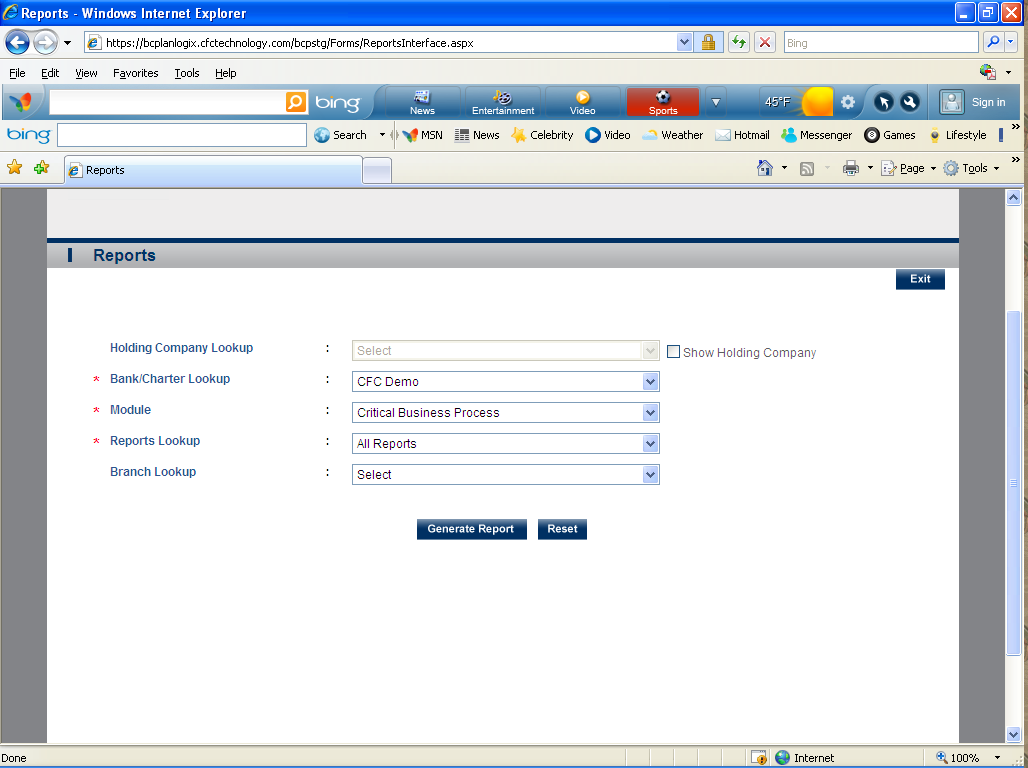 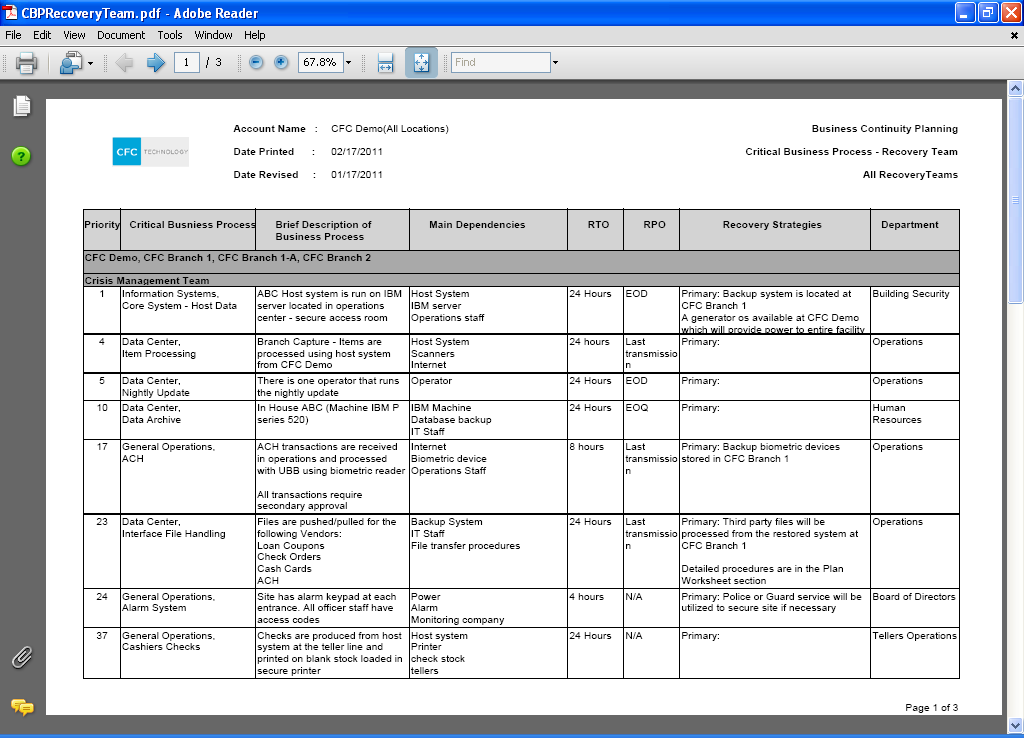 This is a module that allows you to generate reports for:Risk Assessments-Business Impact AnalysisCritical Business ProcessPlan SummaryTeam PlansPlan WorksheetsPandemic FluTestingTrainingMaintenance